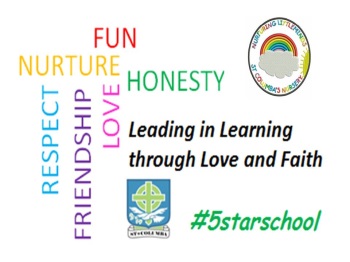 We hope that you and your family have managed to have a good holiday and that your child is excited about coming back to school. We are looking forward to welcoming everyone soon.Breakfast ClubBreakfast club will start on Wednesday 12th August for children who are attending school that day. Breakfast club will run from 8.15am until 8.40am. Children will not be in the building until 8.15am. No parents should be waiting with their child at the front entrance for health and safety reasons. Children should enter via the school main entrance.School LunchesLunch service will resume from the school dining hall. Children will eat their lunch in the gym hall to allow adults to apply social distancing guidelines.Staggered break and lunch times will be in place to limit contact between groups of childrenEntrance and exit pointsThis is one of the main changes we have made to the start and end of our school day. We will have a soft start system in place for children to make their way into the school building from 8.50am. School staff will be at various points within the school building and playgroundP1-P4 will enter through the one way system at the main gate. Parents will drop children at the gate where a member of our staff team will be there to greet your child. P5-7 children should enter the school via the gate on the lane, a member of the staff team will also be at this gate.This is to limit traffic in the playground in the morning.At the end of the school day P2/3 children and P3/4 children can be collected from the main playground, from the designated area, ensuring social distancing is applied between adults. You will then leave the playground via the gate on the lane. Any P1/2 children will be collected from the main entrance gate. Teachers will wait with their children until they are collected.If you have children in p2/3 or p3/4 you will be allowed to walk through the side gate in the playground to collect them. P5-P7 will exit via the side gate in the lane.As far as it is safe to do so, children and parents/carers are encouraged to travel to school on foot, bike, scooter or park and stride. Parking is available in the car park. Parents are not permitted to use the staff car park. Risk AssessmentPlease be assured that the safety, health and wellbeing of our pupils and staff is our key priority and we will adhere strictly to advice from the Scottish Government and WL Council to ensure that everyone is safe and well.  The new risk assessment will include essential public health measures such as:· enhanced hygiene and environmental cleaning arrangements; · minimising contact with others and physical distancing for adults; · wearing appropriate personal protective equipment where necessary; · a requirement that people who are ill stay at home; and · active engagement with Test and Protect. Please note that there is no requirement for children to wear a face covering or for physical distancing between children in a primary school.  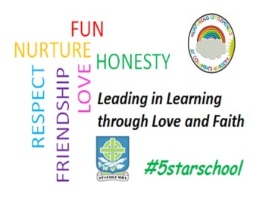 